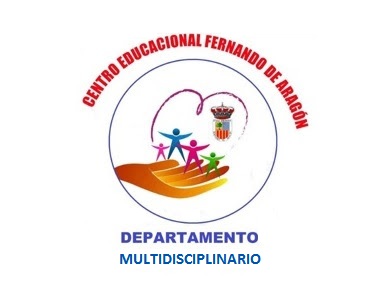 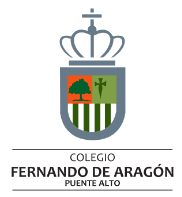 Cuadernillo para fortalecerEl cálculo mental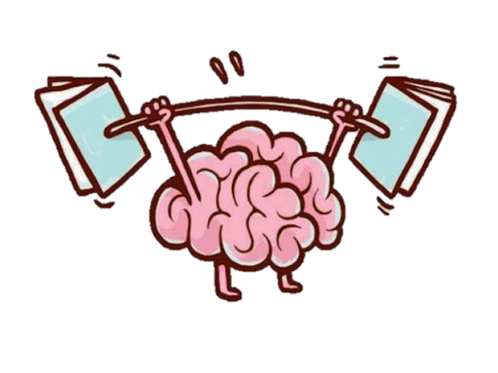 Nombre………………………………………………………………………………….....Curso…………………………………………………………………………………………Fecha…………………………………………………………………………………………Resuelva las siguientes operaciones de cálculo mental.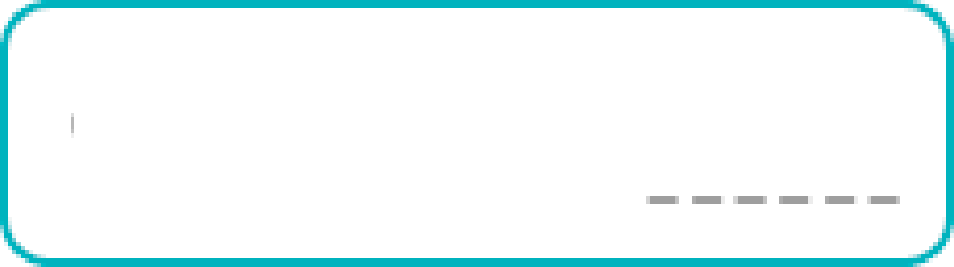 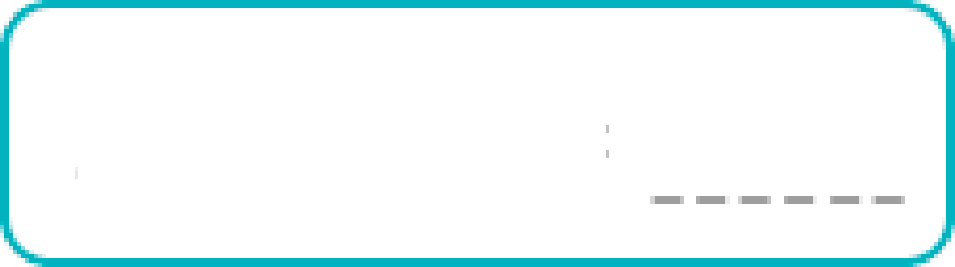 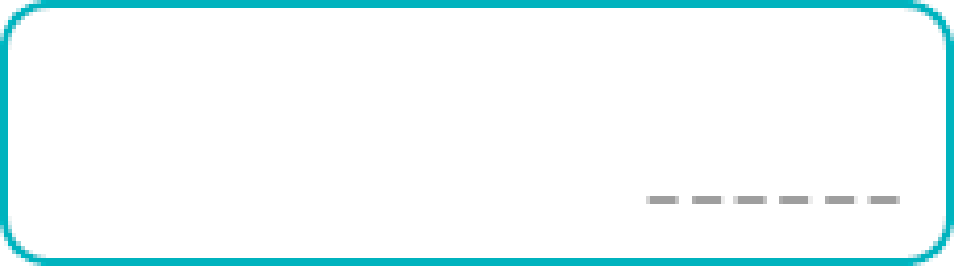 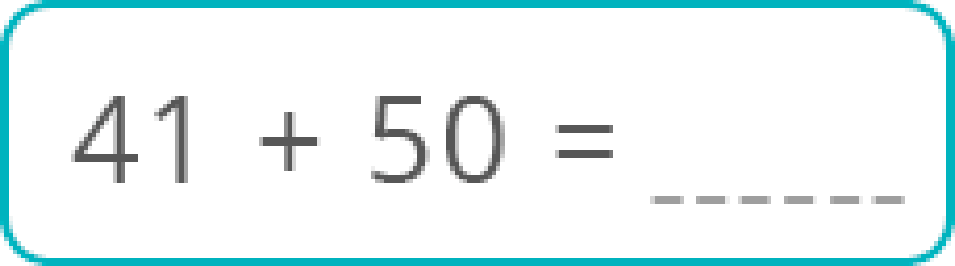 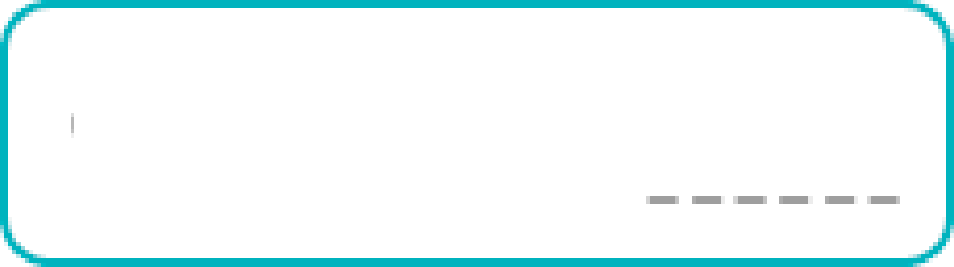 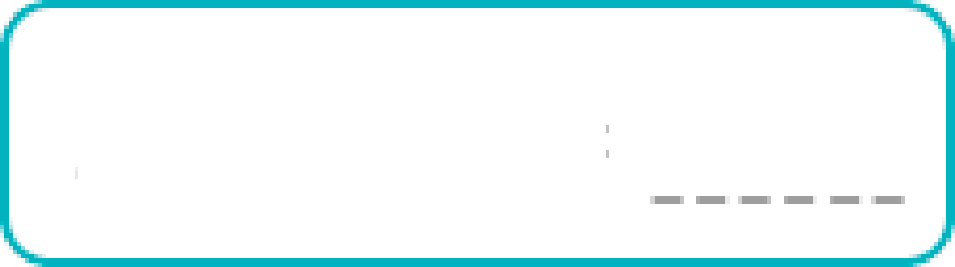 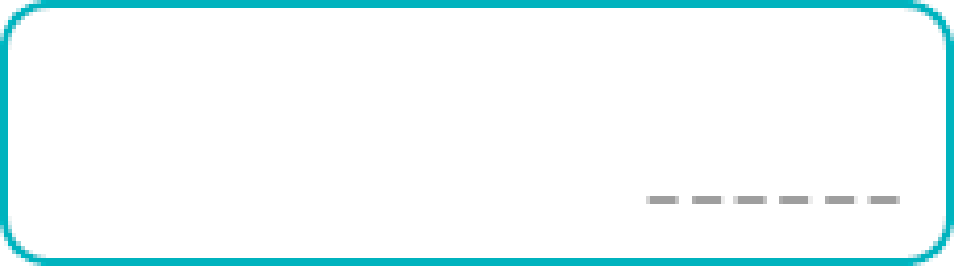 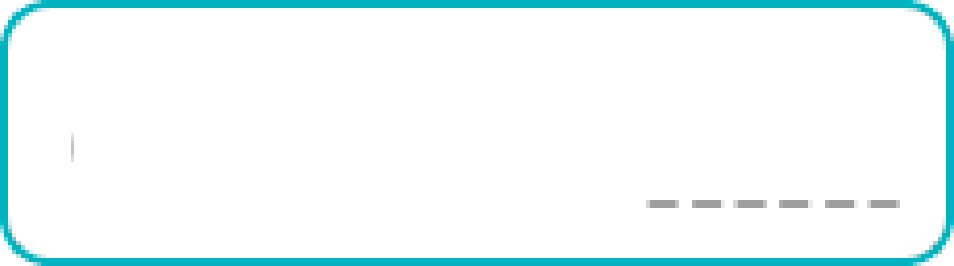 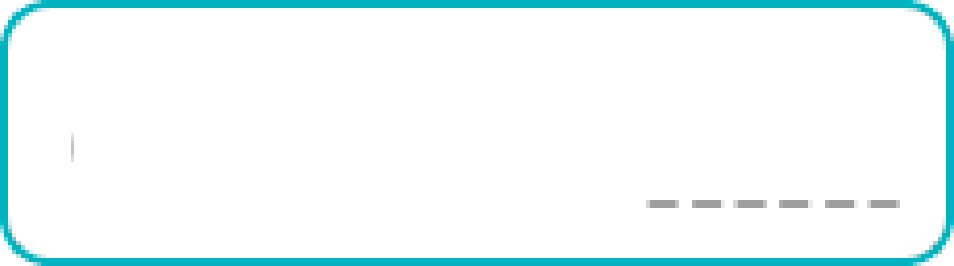 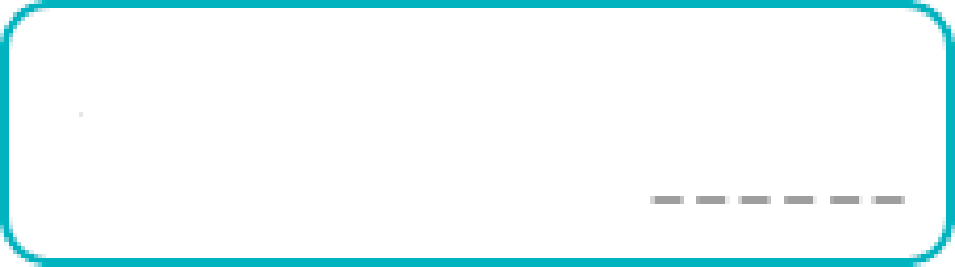 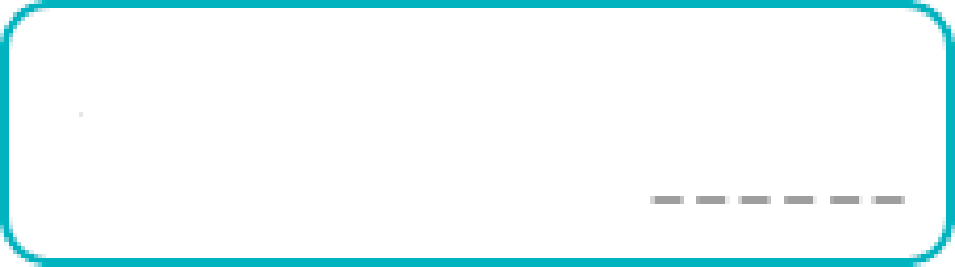 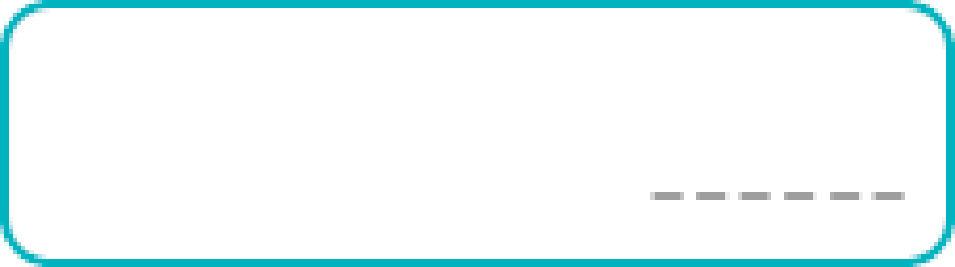 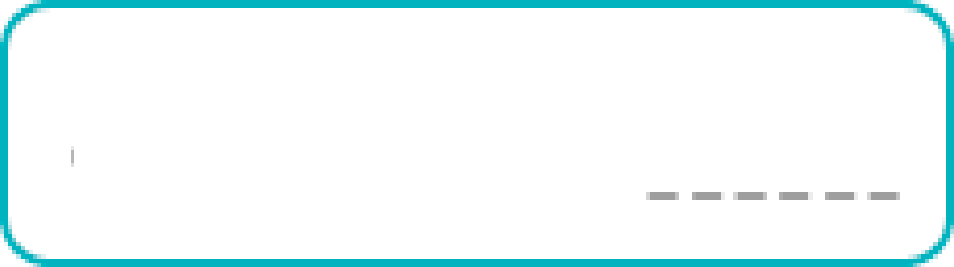 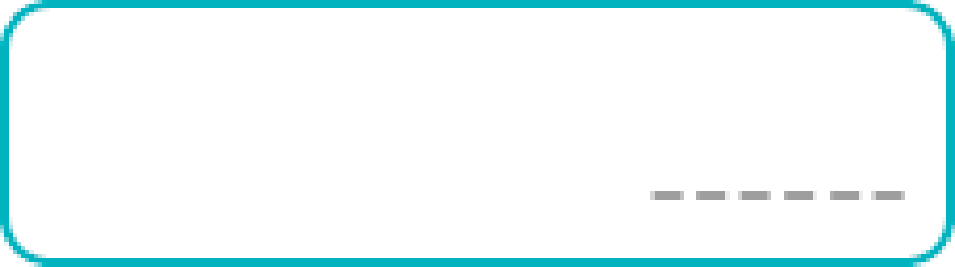 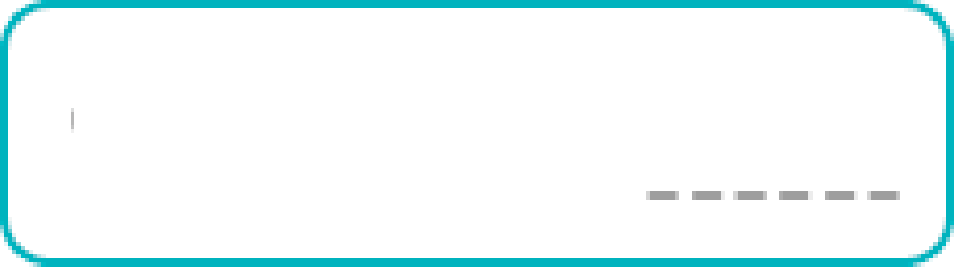 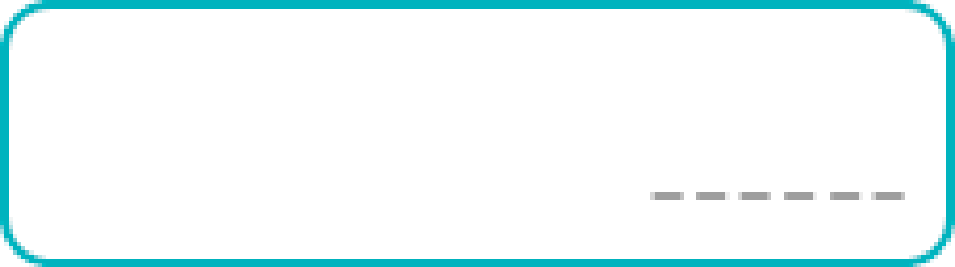 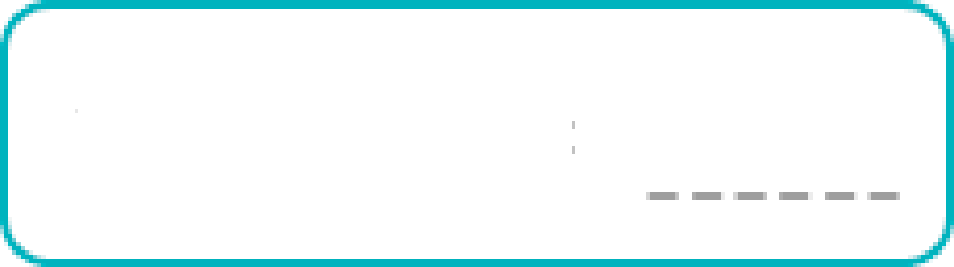 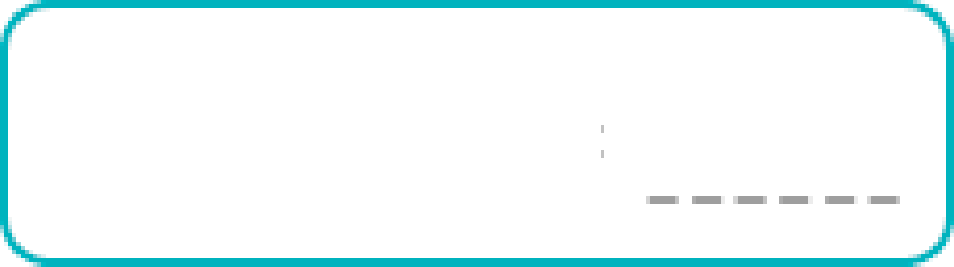 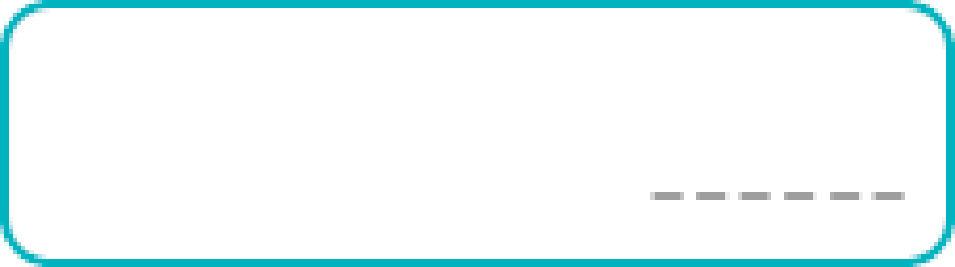 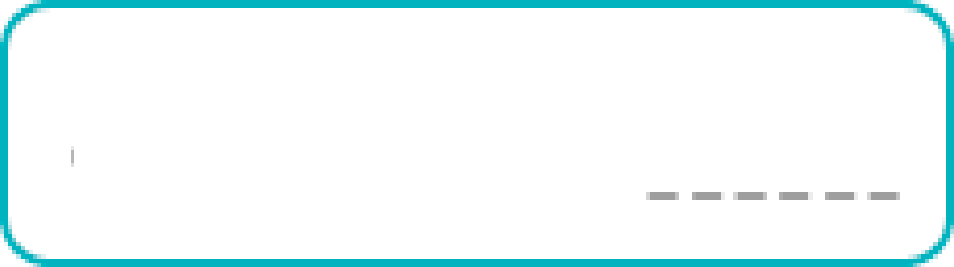 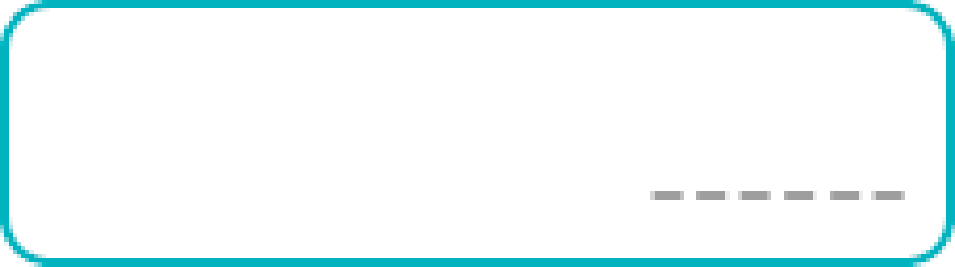 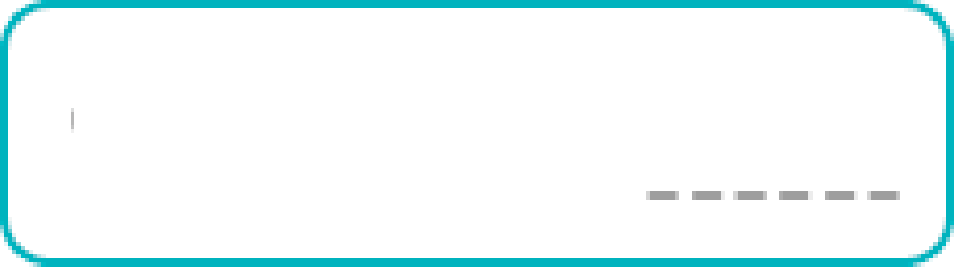 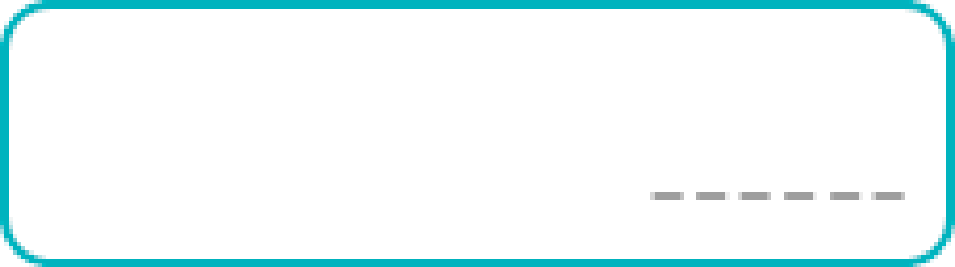 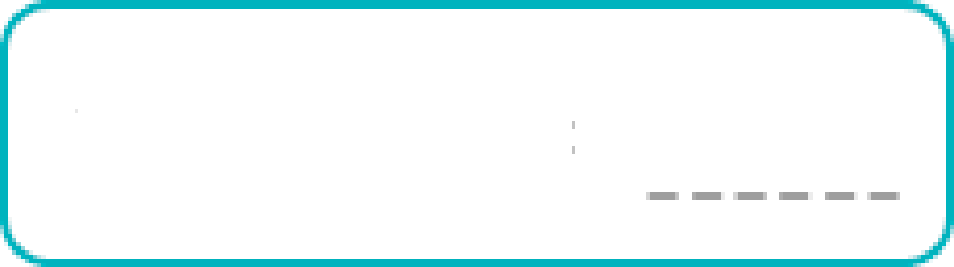 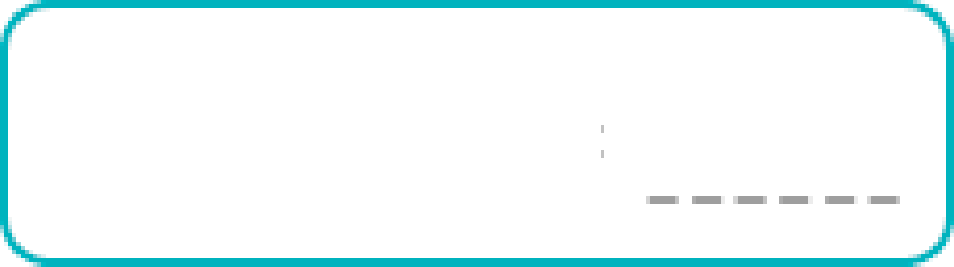  Resuelve las siguientes series de cálculo mental.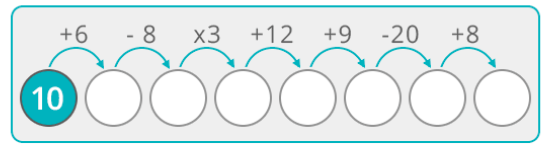 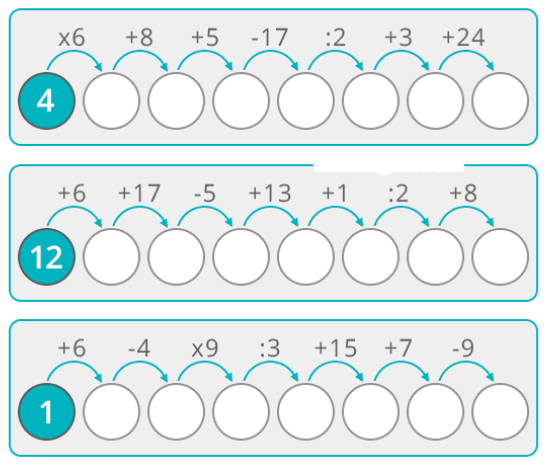 Complete el siguiente cuadro de operaciones con cálculo mental. Resuelva las siguientes operaciones de cálculo mental.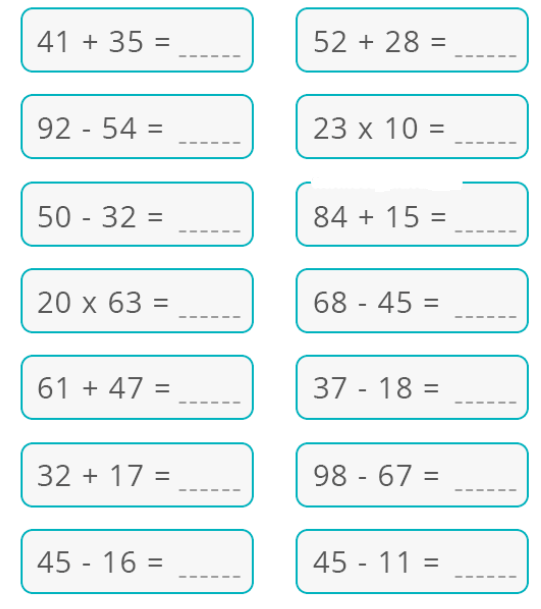 Resuelve las siguientes series de cálculo mental.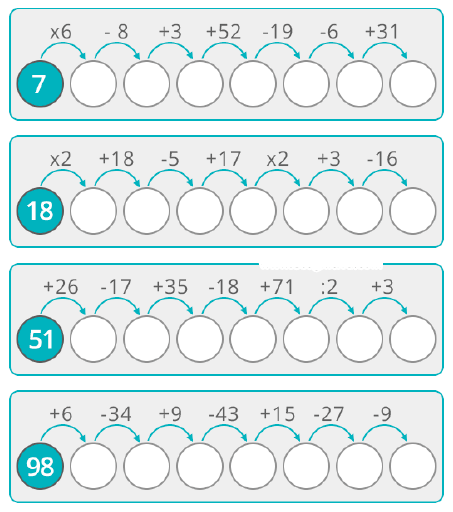 Complete el siguiente cuadro de operaciones con cálculo mental. 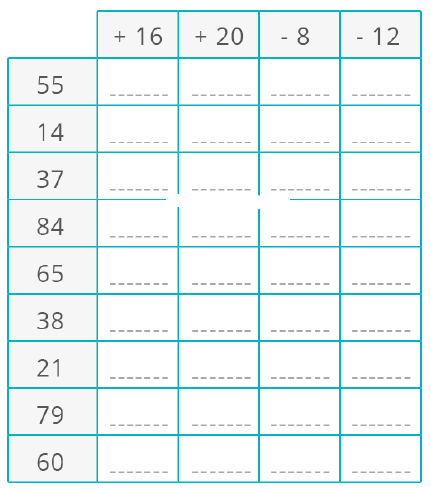 Une cada operación con su resultado. 50 – 40 + 10                                    56 + 4 + 17					        2012 – 6 – 1				              2718 + 2 – 7				              13Une cada operación con su resultado. 30 + 15 - 20                                    3022 – 12 +18					        1811 + 11 + 8 				              1916 - 8 + 11				              25Une cada operación con su resultado. 19 + 1 + 17                                     1040 – 20 + 13					        4215 + 15 + 12				              3750 – 10 - 30			                    33Cálculo mental de adiciones y sustraccionesRegistrar sumas ya conocidas en grupos pequeños y luego completar la lista en forma colectiva.Registrar restas ya conocidas en grupos pequeños y luego completar la lista en forma colectiva.Cálculo de complementos a unida des de mil o decenas de mil, a partir del análisis de las escrituras numéricas. (Relaciones entre suma y resta)¿Cuánto hay que sumarle a… para obtener…?¿Cuánto hay que restarle a… para obtener…?Lee con atención y luego responde.“Tuti Fruti” de sumas y restas: Realiza una lista de números de dos, tres o cuatro cifras dependiendo del grupo. Se juega en grupos de a cuatro o cinco personas. Uno de cada grupo lee en silencio los números de esta lista. Un compañero dice “basta” y el alumno que leía los números anuncia cuál estaba leyendo. El resto de los participantes de ese grupo tienen que llenar la fila con dos cálculos de sumas y dos resta que tengan como resultado el número dicho, en un tiempo máximo acordado. Puntaje: si en los cálculos se utilizan números de dos o más cifras, cada cálculo tendrá 10 puntos, si en cambio se utilizan números de una cifra el puntaje para el cálculo será 5 puntos.Actividades para aprender a usar resultados, dados o memorizados, para hacer otros cálculos. Algunos cálculos ustedes ya los saben de memoria. Úsenlos para pensar en resultados de otros parecidos.2 000 + 2 000 = 4 000 Usen ese resultado para averiguar:2 002 + 2 002 =2 001 + 2 001 =2 300 + 2 300 =2 250 + 2 250 =2 000 + 2 000 + 2 000 =Escriban otros cálculos que también se pueden hacer usando el resultado de 2 000 + 2 000.1 200 + 1 200 = 2 400. Inventen cinco cálculos que se puedan resolver con mayor facilidad usando este cálculo.+ 24+ 2431+ 63+ 6315645948623546718245Sumas que dan 10Sumas que dan 100Sumas que dan 1000DoblesSumas de números “redondos”Sumas sencillas o muy usadas6 + 430 +70200 + 8002 +2 = 4100 + 20 = 120150 + 150 = 30030 + 30 = 60300 + 50 = 35075 + 25 = 100300 + 300 = 600400 + 20 +3 = 423125 + 125 = 250Restas de números pequeñosRestas que dan números “redondos”Restas fácilesRestas que sabemos por los doblesRestar 10 o 10015 – 8 = 7456 – 56 = 400100 – 25 = 75800 – 400 = 40034 – 10 = 2413 – 6 = 729 – 9 = 20150 – 25 = 12520 – 10 = 10340 – 100 = 24075 – 25 = 5050 – 25 = 251456 – 100 = 1356¿Cuánto hay que sumarle aPara obtener…?RespuestasAnotaciones en borrador que necesites hacer para averiguarlo3581.0006993.0002.45510.00067815.0008.3227.2006.18910.00019910.0009.9995.000¿Cuánto hay que restarle aPara obtener…?RespuestasAnotaciones en borrador que necesites hacer para averiguarlo1.0007552.00089810.0004.57010.000999NúmeroSumas Restas Ganador  500   250 +250 300 + 200600 – 100 550 – 50